8,9,10,11,12 гр. 2 ступень – 4 года. ИЗО. Уважаемые родители! Предлагаем вашему вниманию следующее задание по изобразительному искусству. Тема: "Скворечник" -поэтапное рисование скворечника. Раскрашивание цветными карандашами. Беседа о перелетных и зимующих птицах. Беседа о весне. Обязательно нужно сказать детям, что птиц делят на перелётных и зимующих. Назвать их. Перелетные: скворец, ласточка, соловей. Зимующие: синица, голубь, воробей. Далее рассказать, что сегодня мы нарисуем домик для скворца, который называется скворечник. Рассмотреть предлагаемые мной картинки. Затем спросить ребенка, как он думает, кто строит скворечник, откуда он появляется? Сказать куда его можно установить, провести наблюдение на прогулке.Определить и назвать необходимые для раскрашивания цвета. Определить с какой геометрическими фигурами мы будем работать (прямоугольник, треугольник), проговорить остальные геометрические фигуры. Простым карандашом поэтапно, следуя рисункам на схеме нарисовать скворечник, затем раскрасить его цветными карандашами.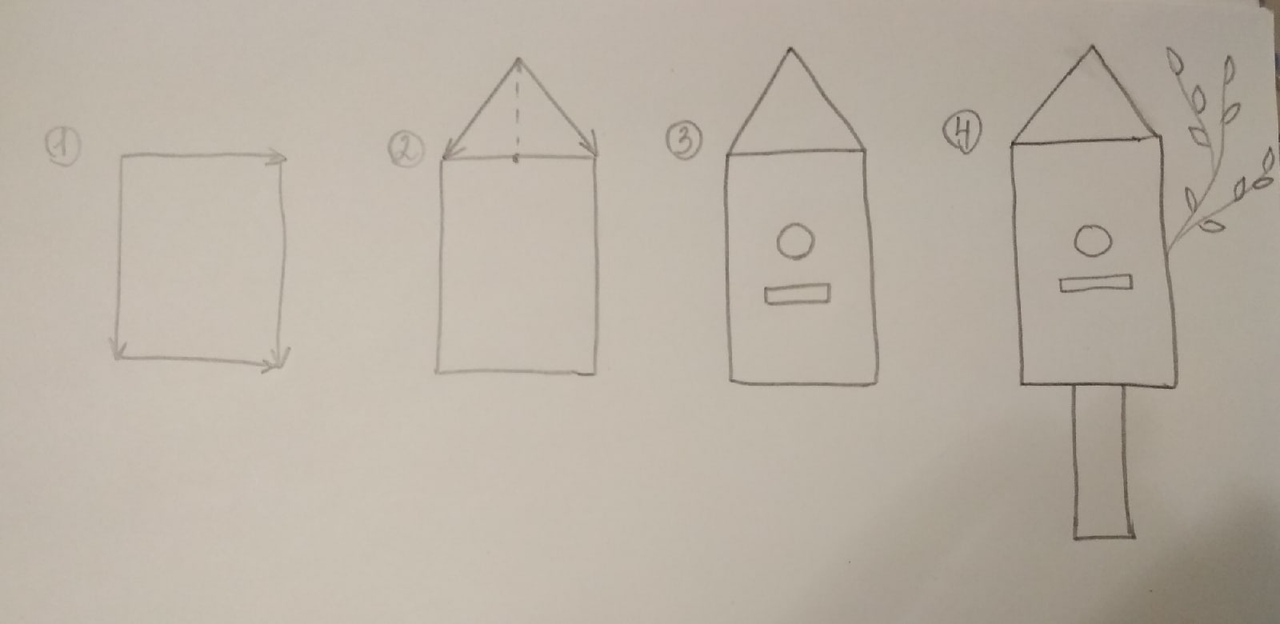 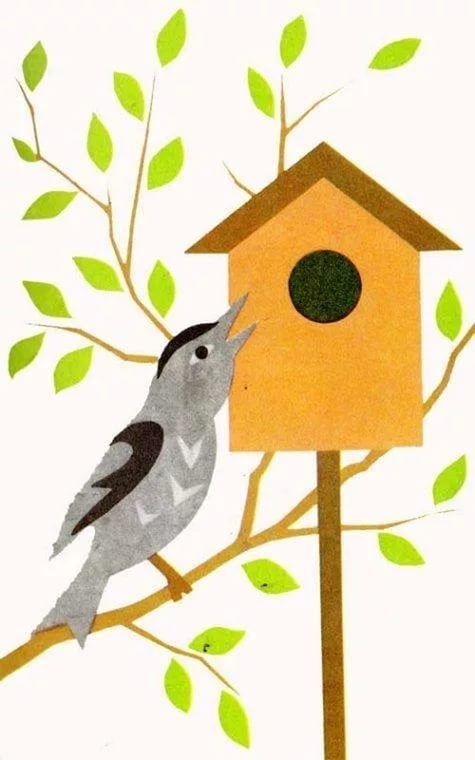 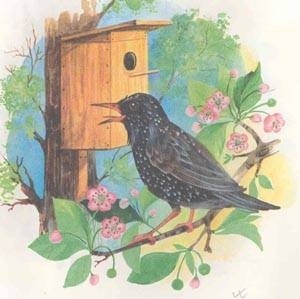 